Wound care work sheetIPL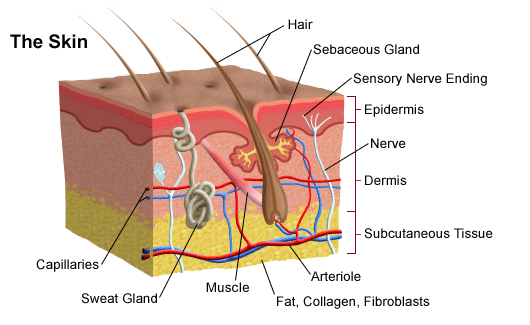 Can you list some common wounds you would see in primary care?Burns: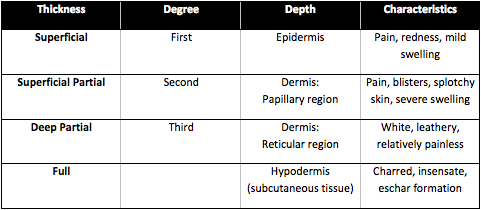 Can you bullet point the first aid protocol for a burn?What other things must you consider with burns?Pressure Ulcers: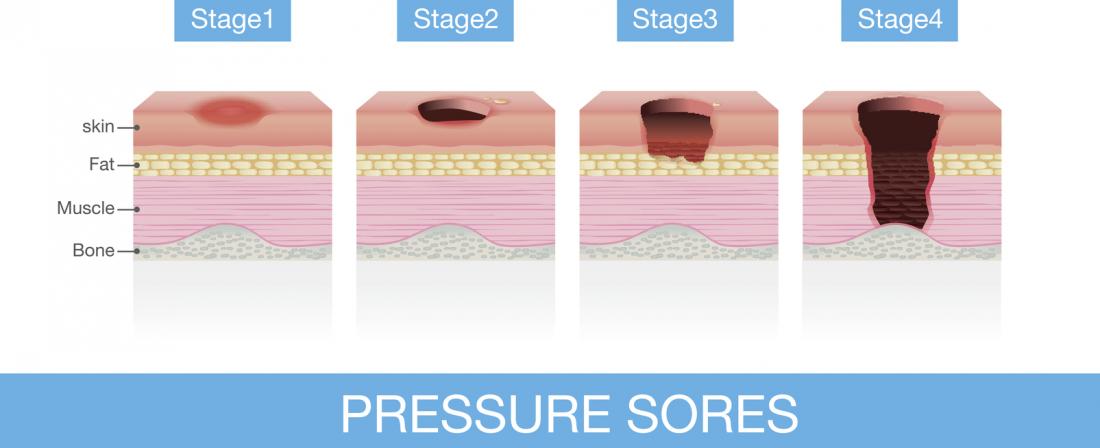 Would you consider safeguarding if you had a patient with a new onset of pressure ulcer?Can you list any dressings or products that may aid pressure ulcer management?Who would you contact if you were concerned about a pressure ulcer?Leg Ulcers:List as many leg ulcer dressings that you can think of and their purpose:What are some common causes of leg ulcers?What are some reasons leg ulcers may not heel?If I want to put someone in compression bandaging- what would I need to do first?Removal of sutures-How long sutures should be left in?What should you be looking for before removing sutures?Wound assessment: Note down what questions you would ask a patient who attended with a new wound for dressing:Note down some observations you would make when you are examining the wound:Reflections:Write a brief reflection on a wound care scenario you have been involved in:How did you feel- was it tiring?What did the wound look like, were there any concerns?How did the patient seem was it painful?Read the article and make notes for discussion in the session: https://www.independentnurse.co.uk/clinical-article/wound-assessment-and-treatment-in-primary-care/116877/AAetiologyThe science, doctrine, or demonstration of causes; esp., the investigation of the causes of any disease; the science of the origin and development of thingsAcuteAn acute wound is one in which healing occurs as a sequential cascade of overlapping processes that requires the coordinated completion of a variety of cellular activities. These processes are not haphazard but carefully regulatedAerobic bacteriaAerobes are bacteria which require the presence of molecular oxygenAnaerobic bacteriaAnaerobes are bacteria that do not tolerate free oxygen and grow where there is no air or where there is a low oxidation-reduced potentialAngiogenesisThe generation of new blood vessels initially seen at the base of the woundAnkle flareDistension of the small vessels which appears around the ankle and heal and is associated with venous hypertension and venous ulcerationAutolysisThe breakdown of devitalised tissue by leucocytesCChronicA chronic wound is one in which the normal process of wound healing is disrupted at one or more points in the phases of wound healing. Often a chronic wound is ‘stuck’ in either inflammation or proliferation. These wounds are often impeded by the accumulation of necrotic or sloughy tissue in the wound bedCollagenA protein generated by fibroblasts which provides the supportive network of connective tissueConnective TissueContains collagen and elastic fibres and can be found in the dermisDDelayed primary closureAn anatomically precise closure that is delayed by a few days but before granulation tissue becomes visibleDermisThis is second principal part of the skin and is composed of connective tissue. The few cells in the dermis include fibroblasts and macrophages.The thickness of the dermis varies depending on anatomical location. Blood vessels, nerves and glands are embedded in the dermisEEpidermisThis is the first layer of the skin and is composed of stratified squamous epithelium and contains four principal cells, the main cell being the keratinocyte. These cells help waterproof and protect the skin and underlying tissuesEpitheliumThe cellular covering of internal and external body surfaces, including the lining of vessels and small cavitiesErythemaA painful spreading redness around a woundExtracellular MatrixConsists of ground substance and fibres. The ground substance is an amorphous gel like material that fills the spaces between cells and contains interstitial fluid and proteoglycans. The fibres consist of collagen, elastin and reticular fibresExudateThis is fluid that accumulates in a wound.Sanguineous: Bloody.Serous: Clear or pale yellow.Serosanguineous: Serous with hints of blood.Purulent: Green, brown or yellow pus.Scant: Tiny amount of fluid noticed when changing dressing.Minimal: Exudate is present on about one-third of dressing surface.Moderate: Exudate covers less than two-thirds of dressing surface and may soak through.Large: Exudate covers more than two-thirds of dressing surface and likely soaks through.FFibroblastThe cells that form fibrous tissueGGrowth factorsPeptides which are a subset of cytokines vital for cell proliferationHHaemostasisThe stoppage of bleedingMMacerationA softening or wetting of the skin owing to retention of excessive moistureMacrophagePhagocytic cell derived from a monocyteNNeuroischaemiaThe neuroischaemic foot is cool, pulseless with poor perfusion associated with peripheral neuropathy. The foot may appear deceptively pink or redNeuropathyThe neuropathic foot is a warm, well perfused foot with bounding pulses, sweating is diminished and the skin may be dry and prone to fissures. Callus may be present which is hard and dry. The arch of the foot tends to be raised and the toes may be clawedNeutrophilA type of white blood cell characterised by granular cytoplasmPPrimary IntentionWhen the edges of a wound are approximated and the individual layers of tissue are joined together by suturing, staples or tissue adhesives or a combination of all of theseProtectionThe skin covers the body and provides a physical barrier that protects underlying tissues from physical abrasion, bacterial invasion, dehydration and UV radiationRRegulationThe skin regulates temperature by the use of sweating and changes in the blood flow when exposed to extremes of temperature, high or lowSSensationThe skin contains abundant nerve endings and receptors to detect stimuli related to temperature, touch, pressure and painSecondary IntentionWhen a wound has sustained a degree of tissue loss it may seem impossible to close the wound as the edges cannot be bought together or undesirable if infection is still presentSkinThe skin is a large organ covering the whole body, it serves as an organ of protection and regulationSloughSlough is a consequence of the inflammatory phase of wound healing. It comprises dead white blood cells, fibrin, cellular debris and liquefied devitalised tissue. In acute wounds, neutrophils remove dead and devitalised tissue and ingest debris and bacteria.Subcutaneous fatty tissueThis layer lies beneath the dermis and contains areolar and adipose tissues